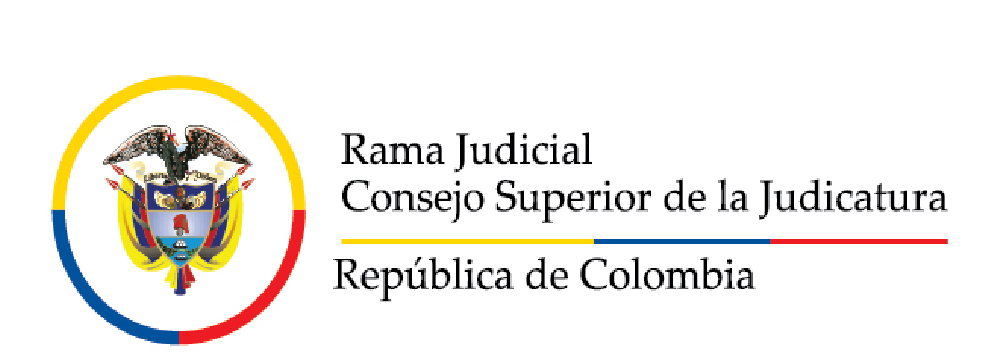 Dirección Ejecutiva Seccional de Administración Judicial Santa Marta  -  Magdalena CONVOCATORIA PARA INSCRIPCIONES DE AUXILIARES DE LA JUSTICIA 2020 DISTRITOS JUDICIALES DL MAGDALENA, ACUERDO No. PSAA15-10448 DE LA SALA ADMINISTRATIVA DEL CONSEJO SUPERIOR DE LA JUDICATURA LEY 1564 DE 2012 Santa Marta, octubre 22 de 2020 La Dirección Ejecutiva Seccional de Administración Judicial de Santa Marta - Magdalena informa que a partir del uno (1) y hasta el treinta (30) de noviembre del 2020, se realizaran las inscripciones para Auxiliares de la Justicia acorde con la reglamentación establecida en el Acuerdo No. PSAA15-10448 de la Sala Administrativa del Consejo Superior de la Judicatura. Las inscripciones se realizarán al correo electrónico: auxiliaresdelajusticiasmta@cendoj.ramajudicial.gov.co, y solo para los cargos de SECUESTRES, PARTIDORES, TRADUCTORES, INTERPRETES, LIQUIDADORES, SINDICOS Y ADMINISTRADORES DE BIENES. CRONOGRAMA DE ACTIVIDADES  MANUEL JOSÉ VIVES NOGUERA Director Ejecutivo Seccional de Administración Judicial de Santa Marta - Magdalena  FECHAS ACTIVIDAD 1 al 30 de noviembre de 2020. Inscripciones por correo electrónico (Revisar Acuerdo 10448 de 2015) 1-15 de diciembre de 2020 Verificación de requisitos 16-18 de diciembre de 2020 Elaboración de  listas de Auxiliares de la Justicia 12-25 de enero de 2021 Publicación de listas 26 de enero-8 de febrero de 2021 Presentación de recursos 9-16 de febrero de 2021 Trámite de recursos de reposición y decisión de objeciones. 1-13 de marzo de 2021 (Sólo para Secuestres) Presentación de póliza de garantía 15-24 de marzo de 2021 Integración lista definitiva de Auxiliares de la Justicia 